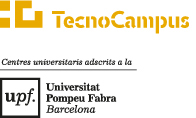 PREINCUBADORA  Solicito el servicio de preincubadoraBriefing de la idea de negocio:Mataró,            a              de 20      Firma del estudianteLes dades seran incloses en un fitxer de TecnoCampus Mataró-Maresme, per a la finalitat indicada, el qual adopta les mesures de seguretat necessàries, d’acord amb la normativa aplicable que disposa la Llei Orgànica 15/1999 del 13 de desembre, de Protecció de Dades de Caràcter Personal. Accepto expressament, via correu postal, electrònic o Xarxa social, rebre informació de TCM relativa a les seves funcions, o no accepto Podrà exercir els seus drets d’accés, rectificació, cancel·lació, en els termes establerts en la legislació vigent, dirigint-se a Gestió acadèmica de TecnoCampus Mataró-Maresme.TecnoCampus Mataró-Maresme. Avinguda Ernest Lluch, 32 (Porta Laietana) 08302-Mataró. Tel. 93.169.65.02. Fax. 93.169.65.05Nombre y apellidos :      Nombre y apellidos :      DNI :      Teléfono :      Correo electrónico :      Correo electrónico :      GRADO:      Curso:      